БІЛОЦЕРКІВСЬКА МІСЬКА РАДА	КИЇВСЬКОЇ ОБЛАСТІ	Р І Ш Е Н Н Явід 17 лютого 2022 року                                                             		№ 2606-26-VIIIПро надання дозволу на розроблення технічної документації із землеустрою щодо встановлення (відновлення) меж земельної ділянки в натурі (на місцевості) фізичній особі-підприємцю Синєок Тетяні АндріївніРозглянувши подання постійної комісії з питань земельних відносин та земельного кадастру, планування території, будівництва, архітектури, охорони пам’яток, історичного середовища до міського голови від 14 січня 2022 року №10/02-17, протокол постійної комісії з питань земельних відносин та земельного кадастру, планування території, будівництва, архітектури, охорони пам’яток, історичного середовища від 16 грудня 2021 року №41, заяву фізичної особи-підприємця Синєок Тетяни Андріївни від 14 грудня 2021 року №15.1-07/6237 та  додані до заяви документи, відповідно до статей 12, 79-1, 120, 122, 123  Земельного кодексу України, ст. 24 Закону України «Про регулювання містобудівної діяльності», ст. 55 Закону України «Про землеустрій», п. 34 ч. 1 ст. 26  Закону України «Про місцеве самоврядування в Україні», міська рада вирішила:1.Надати дозвіл на розроблення технічної документації із землеустрою щодо встановлення (відновлення) меж земельної ділянки в натурі (на місцевості) фізичній особі-підприємцю Синєок Тетяні Андріївні з цільовим призначенням 03.07. Для будівництва та обслуговування будівель торгівлі (вид використання - для експлуатації та обслуговування тимчасової споруди по продажу продовольчих товарів) за адресою: вулиця Дачна, в районі житлового будинку №37, місто Біла Церква, Білоцерківський район площею 0,0019 га за рахунок земель населеного пункту міста Біла Церква. Кадастровий номер: 3210300000:03:017:0013.2. Особі, зазначеній в цьому рішенні, подати на розгляд сесії міської ради належним чином розроблену технічну документацію із землеустрою щодо встановлення (відновлення) меж земельної ділянки в натурі (на місцевості) для затвердження.3.Контроль за виконанням цього рішення покласти на постійну комісію з питань  земельних відносин та земельного кадастру, планування території, будівництва, архітектури, охорони пам’яток, історичного середовища.Міський голова                               		                  		            Геннадій ДИКИЙ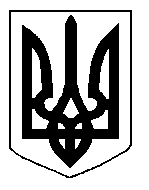 